Ausschreibung „Vera Ciszak“ - Preis 2015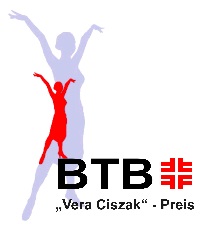 ÜbungsleiterinVoraussetzung für die Bewerbung 2015:2015 wird die Übungsleiterin des Jahres gesucht. Die Nominierten sollten die Tätigkeit der Übungsleiterin seit mindestens 5 Jahren ausführen. Ob dies mit oder ohne Lizenz erfolgt, ist für die diesjährige Ausschreibung unerheblich. Bitte beachten Sie, dass leider keine Übungsleiterinnen, welche auf Honorarbasis (sozusagen selbständig / als Vollzeit-Arbeitsstelle) arbeiten, zu dem möglichen Vorschlagskreis gehören. Die Übungsleitertätigkeit sollte rein ehrenamtlich stattfinden (ein Trainerhonorar ist natürlich in Ordnung, wenn dies neben dem eigentlichen Leben mit Job, Uni, etc. erfolgt). Evtl. Fragen dazu richten Sie bitte an die Geschäftsstelle.Bitte senden Sie die ausgefüllten Bewerbungsunterlagen bis zum 01.10.2015    per Post an:	oder per Mail an:Berliner Turn- und Freizeitsport-Bund e.V.Vorarlberger Damm 39	frauen@btfb.de12157 Berlin	 Wir bieten Ihnen sehr gern unsere Unterstützung bei der Realisierung der Bewerbung an. Sie können uns jederzeit hierzu kontaktieren: 030 / 78 79 45 11 oder frauen@btfb.de.Bitte beachten Sie Folgendes zur Form der Bewerbung:Wir bitten um vollständige Beantwortung der Fragen zum Antragsteller und der Nominierten im folgenden Bewerbungsbogen. Bei Verständnisfragen stehen wir Ihnen gern mit Rat und Tat zur Seite. Die Kontaktdaten der Nominierten und des Vereins bitten wir komplett anzugeben sowie um eine Unterschrift des Antragstellers, die Angabe zur Position des Antragstellers und einen Vereinsstempel.  Bewerbungen müssen mit PC / Schreibmaschine verfasst werden. Antworten bitte in Textform (keine Stichpunkte mit nur 2-3 Wörtern) einreichen. Bitte auf knackige und aussagekräftige Angaben achten. Sollten Sie die Bewerbung nicht mit dem Formular ausfüllen, bitten wir um Kennzeichnung der beantworteten Fragen sowie der Beantwortung nacheinander. Fließtexte, in denen nicht erkennbar ist, welche Frage beantwortet wird, können leider nicht akzeptiert werden. Sollten Sie Zeitungsausschnitte, Bilder oder andere Belege über die Arbeit Ihrer Nominierten haben, freuen wir uns sehr, wenn Sie Kopien dieser Belege der Bewerbung beilegen.Wir freuen uns auf Ihre Vorschläge zur Übungsleiterin 2015 für den "Vera Ciszak" - Preis.Berliner EhrenamtsdialogDer Berliner Turn- und Freizeitsport-Bund lädt alle interessierten Vereinsvertreter/innen regelmäßig zum Berliner Ehrenamtsdialog ein. Ziel ist es, zum Thema Ehrenamtlichkeit im Verein ins Gespräch zu kommen und eine Plattform für Austausch und Information zu bieten. Interessierte Teilnehmer/innen erhalten eine Bescheinigung für die Verlängerung von BTB-Lizenzen (überfachlicher Bereich). Bereits drei erfolgreiche Termine wurden durch den BTB-Ausschuss "Frauen und Ehrenamt" durchgeführt.Der Ausschuss freut sich nun auf eine rege Teilnahme an folgenden Terminen:13.11.2015 Thema: Vereins-Homepage-Gestaltung13.05.2016 Thema: Sponsorengewinnung und Fördermöglichkeiten11.11.2016 Thema: N.N. nach Absprache mit den TeilnehmernWir freuen uns auf Ihr Interesse und viele Teilnehmer für eine angeregte Diskussion beim Berliner Ehrenamtsdialog. Informationen erhalten Sie unter: www.btfb.de/verband/berliner_ehrenamtsdialog.html Ausschreibung „Vera Ciszak“ - Preis 2015ÜbungsleiterinAntragstellerVerein	Ansprechpartner	Adresse	Telefon	Email	Die NominierteVorname Name	Adresse	Telefon	Email	Geburtsdatum	Familienstand	Kinder	Beruf	Ehrenamtliches Profil der Nominierten(Hinweis: Kurzer ehrenamtlicher Werdegang allgemein, außerhalb der Übungsleitertätigkeit (seit wann im Verein, Ämter / Positionen, besondere Leistungen / Engagement / Aktionen, Beteiligung an Projekten des Vereins)Abriss der Übungsleitertätigkeit(Hinweis: zeitlicher Umfang der Übungsleitertätigkeit in der Woche / im Monat, Anzahl und Größe der Gruppen, Alter der Teilnehmer in der/n Gruppe/n, angeleitete Sportart/en, ggf. erworbene Übungsleiterlizenzen, Gruppen mit besonderem Hintergrund wie Immigranten, Menschen mit Behinderung, o.ä.)Initiierung von Projekten(Hinweis: z.B. Teilnahme an Wettkämpfen / Shows, Initiierung von Fahrten / Gruppenaktionen / Vereinsprojekten, Einsatz für Partnerschaften / Kooperationen mit anderen Vereinen / Schulen / Institutionen / Sponsoren, etc.)Sonstiges / Plädoyer für die Nominierte(Hinweis: Was zeichnet die Nominierte aus?, besondere Stärken / Charakterzüge, weiteres ehrenamtliches / Soziales Engagement außerhalb des Vereins / der Übungsleitertätigkeit, Erfolgsgeschichte der Nominierten in der Übungsleiter-Laufbahn, witzige oder emotionale Anekdote über die Nominierte, Plädoyer, etc.)